Illetékbélyeg helye							           Nyilvántartási szám:                                                                                3.000.- Ft 								             (hatóság tölti ki!)RENDEZVÉNYTARTÁSI ENGEDÉLY IRÁNTI KÉRELEM23/2011. (Iii.8.) Korm. rendelet alapjánA kérelmező adatai: Neve:……………………………………………………………………………………………….Címe; székhelye: ………………………………………………………………......…....................…………………………………………………………………………………………………………..Cégjegyzékszám: ………………………………………………………………………………..... Egyéni vállalkozó nyilvántartási szám: …………………………………………………………... Bírósági nyilvántartásba vételi szám: …………………………………………………………….Képviselő neve: …………………………………………………………........................................lakcíme: ………………………………………………................ tel.: …………………………………e-mail cím: ……………………………………………………………………………………………...A rendezvény adatai:A rendezvény megnevezése:……………………………………………………………………………………………………………………………………………………………………………………………………………………Kapcsolódó szolgáltatások megnevezése:………………………………………………………………………………………………………….………………………………………………………………………………………………………….………………………………………………………………………………………………………….A rendezvény gyakorisága:……………………………………………………………………………………………………………………………………………………………………………………………………………………A rendezvény megtartásának napja:…………………………………………………………………………………………………………Kezdés időpontja: ……………………………… Befejezés időpontja: ………………………………A rendezvény helyszínéül szolgáló ingatlan címe:…………………………………………………………………………………………………………..Helyrajzi száma: ………………………………………………………………………………………..Alapterülete (m2): ………………………………………………………………………………………Befogadóképessége (fő): ……………………………………………………………………………….A rendezvény-helyszín használatának jogcíme: 1. Tulajdonos	  2. Társtulajdonos	3. Bérlő4. Haszonélvező	5. egyéb: ………………………………………………………………………3. Csatolt mellékletek1. biztonsági terv;2. tűzvédelmi szabályzat (amennyiben ezt külön jogszabály kötelezővé teszi);3. az építésügyi hatóság szakhatósági közreműködéséhez szükséges, külön jogszabályban meghatározott építészeti-műszaki dokumentáció (két példányban) és tervezői nyilatkozat;4. aláírási címpéldány (amennyiben a kérelmező cég);5. írásbeli meghatalmazás (képviseleti eljárás esetén);6. nem a kérelmező tulajdonában lévő ingatlan esetében az ingatlan használatának jogcímére vonatkozó igazoló okirat (a tulajdoni lap kivételével);7. haszonélvezet esetében – ha nem a tulajdonos vagy a haszonélvező a kérelmező – a haszonélvező hozzájárulását igazoló okirat;8. közös tulajdonban álló ingatlan esetében, ha nem a tulajdonostársak közössége a kérelmező, a tulajdonostársak hozzájárulását igazoló okirat.Kelt: …………………………………….			……………………………………….a kérelmező (bejelentő) aláírása, bélyegző lenyomat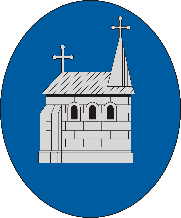 BUDAKESZI POLGÁRMESTERI HIVATAL 2092 Budakeszi, Fő utca 179.  06-23-535-710/182  06-23-535-712 igazgatas@budakeszi.hu